2nd Base Infield PlansThis is a practice that can be done on the field as well as off.  The goal is to obtain mental readiness so you can execute the plan without thinking after the ball is hit.  Remember CPT:Control – Am I in my ready position?  Glove on, standing in right area…Plan – What’s my play if I get the ball; plan the play before it happens, have a backup plan; if I drop the ball then what? Trust – Trust!  Trust that you will execute your plan because you’ve already gone over it in your head.Mental ChecklistControl: Am I in my ready position?Plan: If I get the ball. 2nd base strategiesNOTE: If I don’t see the ball coming to me, I go to 2nd base always, ready to catch the ball.Trust!Mastering the force outs is a good place to start since they take less strategy.  Planning the play can be done on the field and off.  As a mental exercise, you can run through plays with your child in the car, on the way home from school or at home for a few minutes.  The more mental repetitions they have of thinking the play the chances are higher they will execute the play without thinking once presented with the situation.Runner StealingOnly when a runner is on 1st base will we cover second for a throw down from the catcher to get a tag out.  For a RIGHT hand batter, if the ball is not hit, run to the back side of second base to cover a throw from the catcher.  You don’t want this guy stealing on you.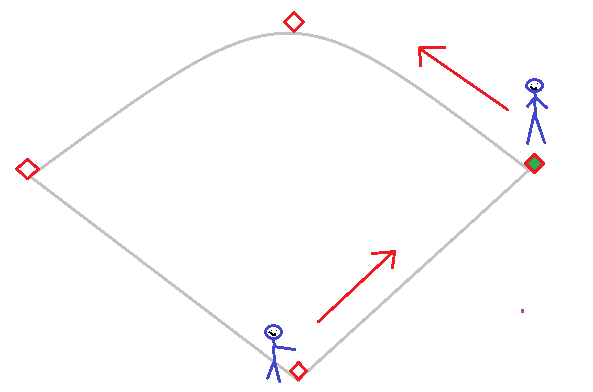 Pick OffIf runners are in either of the following pictures AND it’s a RIGHT hand batter, creep behind 2nd base in case the pitcher decides to throw back to 2nd.  If the pitcher moves forward into a pitch run back to your normal position fast, at this point the pitcher must finish the pitch and you don’t want to miss a hit ball.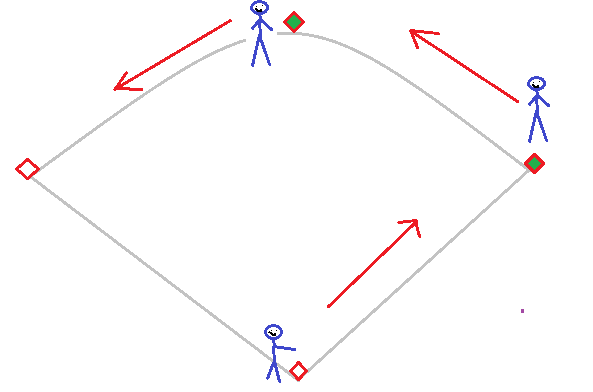 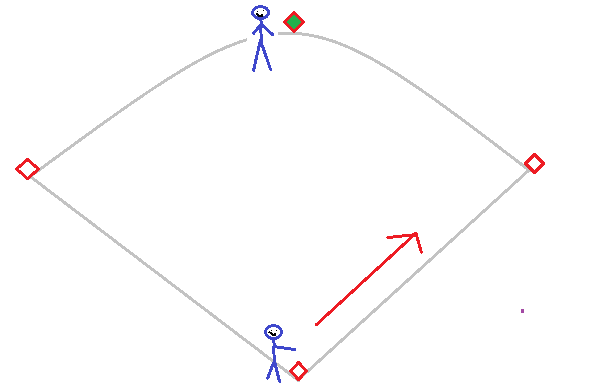 RUNNERS ONPLANBACKUP PLANNoneThrow or soft toss to 1B.Get it back to pitcher.   1stBall hit up the middle, throw or soft toss to 2B, otherwise go 1B.Possible throw to 3rd base if runner continues else get it back to pitcher.1st, 2nd Ball hit up the middle, throw or soft toss to 2B, otherwise go 1B.Possible throw to home depending on if runners continue, else get it back to pitcher.1st, 2nd, 3rdBall hit up the middle, throw or soft toss to 2B, otherwise go 1B.  This can have advanced plans, ask coach.Possible throw to home else get it back to pitcher.2ndThrow or soft toss to 1B.Get the ball back to the pitcher.2nd, 3rdThrow or soft toss to 1B.Possible throw to home else get it back to pitcher.1st, 3rdBall hit up the middle, throw or soft toss to 2B, otherwise go 1B.Possible throw to home else get it back to pitcher.3rdThrow or soft toss to 1B.Get the ball back to the pitcher.